​​​​​​​  កិច្ចតែងការបង្រៀនមុខវិជា្ជ	៖ គណិតវិទ្យាថ្នាក់ទី	៖ ៧ជំពូកទី...	៖ .......................................មេរៀនទី១៥	៖ រយៈពេល	៖ ១ម៉ោង(៥០នាទី)ម៉ោងទី	៖ ........................បង្រៀនដោយ៖ .........................I- វត្ថុបំណងចំណេះដឹង៖​ 	សិស្សប្រាប់បានពីសញ្ញាណពហុកោណ និងប្រភេទនៃពហុកោណ តាមរយៈសំណួរបំផុស របស់គ្រូបានត្រឹមត្រូវ។បំណិន៖       	សិស្សសង់រូបពហុកោណប៉ោង តាមរយៈការងារជាក្រុមបានត្រឹមត្រូវ។ឥរិយាបថ៖ 	មានស្មារតីប្រុងប្រយ័ត្ន យកចិត្តទុកដាក់ស្តាប់គ្រូពន្យល់។II- សម្ភារៈបង្រៀន និងរៀន 	ឯកសារយោង៖ 	+ សៀវភៅពុម្ពសិស្សថ្នាក់ទី៧ មុខវិជ្ជាគណិតវិទ្យា របស់ក្រសួងអប់រំ យុវជន និងកីឡា+ សៀវភៅណែនាំសម្រាប់គ្រូបង្រៀនថ្នាក់ទី៧ មុខវិជ្ជាគណិតវិទ្យា របស់ក្រសួងអប់រំ យុវជន និងកីឡា+ ផ្ទាំងក្រដាស់បង្ហាញរូបពហុកោណ និងពហុកោណប៉ោង។III- សកម្មភាពបង្រៀន និងរៀនសកម្មភាពគ្រូខ្លឹមសារមេរៀនសកម្មភាពសិស្សត្រួតពិនិត្យ- អនាម័យ-សណ្ដាប់ធ្នាប់-អវត្តមាន ។ជំហានទី១ (២នាទី)រដ្ឋបាលថ្នាក់ប្រធាន ឬអនុប្រធានថ្នាក់ ជួយសម្រប សម្រួលឡើងរាយការណ៍ ពី​អវត្តមាន សិស្ស។- គ្រូដាក់សំណួរអោយសិស្ស ដើម្បី រំលឹកមេរៀនចាស់។ជំហានទី២ (១០នាទី)រំឭកមេរៀនចាស់- ចូរអោយលក្ខណៈ នៃមុំមានជ្រុងត្រូវ គ្នា កែងរៀងគ្នា។- មុំពីរដែលមានជុ្រងត្រូវគ្នា កែងរៀង គ្នា+ជាមុំប៉ុនគ្នា កាលណាវាស្រួច ឬទាល ទាំងពីរ។+ ជាមុំបន្ថែមគ្នា។- គ្រូសរសេរ ចំណងជើងមេរៀន ដាក់នៅលើក្តាខៀន។- តើពហុកោណ គឺជាអ្វី?- តើពហុកោណមានប៉ុន្មានប្រភេទ? អ្វីខ្លះ?- អោយសិស្សគូសរូបចូលទៅក្នុង សៀវភៅសរសេររបស់ខ្លួ។- គ្រូគូសបង្ហាញសិស្សនូវរូប ពហុ កោណប៉ោង និងពហុកោណផត។- ចូរប្អូនអោយលក្ខណៈ នៃចតុ កោណប៉ោង ABCDEF។- បង្ហាញផ្ទាំងរូបភាព នៃប្រភេទពហុ កោណនីមួយៗ។- តើពហុកោណដែលមានជ្រុងបី មានឈ្មោះអ្វី?- តើពហុកោណដែលមានជ្រុងបួន មានឈ្មោះអ្វី?- តើពហុកោណដែលមានជ្រុងប្រាំ មានឈ្មោះអ្វី?- តើពហុកោណដែលមានជ្រុងប្រាំ មួយមានឈ្មោះអ្វី?- តើពហុកោណដែលមានជ្រុងប្រាំ បីមានឈ្មោះអ្វី?- តើពហុកោណ ដែលមានជ្រុងដប់ មានឈ្មោះអ្វី?ជំហានទី៣៖ មេរៀនថ្មី (៣០នាទី)មេរៀនទី១៥៖ រូបធរណីមាត្រ ដែលមាន វិមាត្រពីរ១. ពហុកោណ១.១ សញ្ញាណពហុកោណ- សញ្ញាណពហុកោណ ជាផ្នែកមួយនៃ ប្លង់ខ័ណ្ឌ ដោយខ្សែបិទជិត។ - ពហុកោណមានពីរប្រភេទ គឺពហុ កោណប៉ោង និងពហុកោណផត។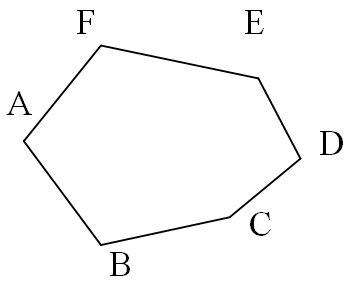 	ពហុកោណប៉ោង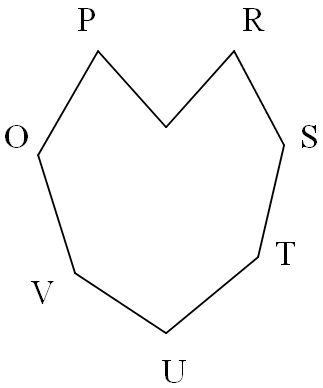 ពហុកោណផត- ពហុកោណប៉ោង ជាពហុកោណ ដែលស្ថិតនៅតែម្ខាង ធៀបនិងជ្រុង ណាមួយ។ចំណុច A, B, C, D, E & F ជាកំពូល នៃចតុកោណប៉ោង។អង្កត់ AB, BC, CD, DE, EF & FA ជាជ្រុងនៃពហុកោណប៉ោង។អង្កត់ AC, AD, ... , AE ជាអង្កត់ទ្រូង នៃពហុកោណប៉ោង។មុំ ABC, BCD, ... ជាមុំនៃពហុ កោណប៉ោង ABCDEF ។១.២ ប្រភេទនៃពហុកោណ- គេកំណត់ប្រភេទ ពហុកោណទៅ តាមចំនុចជ្រុងរបស់វា។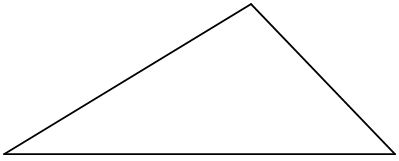 ត្រីកោណ (ជ្រុងបី)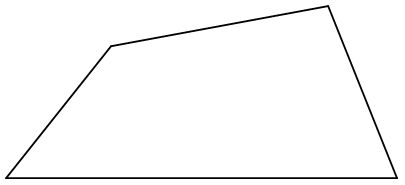 ចតុកោណ (ជ្រុងបួន)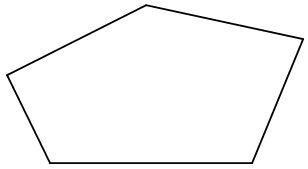 បញ្ចាកោណ (ជ្រុងប្រាំ)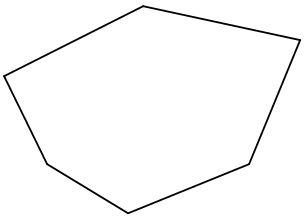 ឆកោណ (ជ្រុងប្រាំមួយ)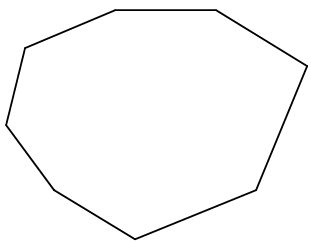 អដ្ឋកោណ (ជ្រុងប្រាំបី)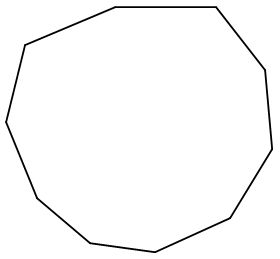 ទសកោណ (ជ្រុងដប់)- សិស្សកត់ចំណងជើងមេរៀនចូលទៅ ក្នុងសៀវភៅសរសេរ។- សញ្ញាណពហុកោណ ជាផ្នែកមួយនៃ ប្លង់ខ័ណ្ឌ ដោយខ្សែបិទជិត។- ពហុកោណមានពីរប្រភេទ គឺពហុ កោណប៉ោង និងពហុកោណផត។- សិស្សគូសរូប ចូលទៅក្នុងសៀវភៅ សរសេររបស់ខ្លួ។- សិស្សស្តាប់គ្រូ ពន្យល់បង្ហាញពីពហុ កោណប៉ោង និងពហុកោណផត។ចំណុចជា កំពូលនៃចតុកោណប៉ោងអង្កត់ AB, BC, CD ជាជ្រុងនៃពហុ កោណប៉ោង។អង្កត់ AC, AD, ... , AE ជាជ្រុងនៃ ពហុកោណប៉ោង។មុំ ABC, BCD, ... ជាមុំក្នុងនៃពហុ កោណប៉ោង ABCDEF ។- សិសមើលផ្ទាំងរូបភាព នៃប្រភេទ ពហុកោណនីមួយៗ ដែលគ្រូបង្ហាញ។- ពហុកោណដែលមានជ្រុងបី មាន ឈ្មោះថា ត្រីកោណ។- ពហុកោណដែលមានជ្រុងបួន មាន ឈ្មោះថា ចតុកោណ។- ពហុកោណដែលមានជ្រុងប្រាំ មាន ឈ្មោះថា បញ្ចាកោណ។- ពហុកោណ ដែលមានជ្រុងប្រាំមួយ មានឈ្មោះថា ឆកោណ។- ពហុកោណ ដែលមានជ្រុងប្រាំបី មានឈ្មោះថា អដ្ឋកោណ។- ពហុកោណ ដែលមានជ្រុងដប់ មានឈ្មោះថា ទសកោណ។- អោយសិស្ស ចូលរួមក្នុងក្រុមនី មួយៗ។- ចូរប្អូនរៀបរាប់ ឈ្មោះប្រភេទពហុ កោណ និងគូសរូបពហុកោណ ប៉ោងតាមប្រភេទនីមួយៗ។ជំហានទី៤៖ ពង្រឹងចំណេះដឹង (៥នាទី)- សិស្សចូលរួមក្នុងក្រុមនីមួយៗតាម សំណើររបស់គ្រូបង្រៀន។- ប្រភេទពហុកោណមានដូចជា ត្រី កោណ ចតុកោណ បញ្ចាកោណ ឆកោណ  អដ្ឋកោណ និងទសកោណ។- គ្រូដាក់លំហាត់ទី១ និងទី២ ទំព័រ ទី១៦៦ អោយសិស្សធ្វើនៅផ្ទះ។- អោយសិស្សអានមេរៀនបន្ត និង ពេលធ្វើដំណើរតាមផ្លូវ ត្រូវគោរព ច្បាប់ចរាចណ៍ ជាពិសេសត្រូវមាន អនាម័យខ្លួនប្រាណ ការរស់នៅ ស្អាតប្រចាំថ្ងៃ និងហូបឬផឹកស្អាត ជានិច្ច។ជំហានទី៥  (៣នាទី)កិច្ចការផ្ទះ- លំហាត់ទី១ និងទី២ ទំព័រ ទី១៦៦- សិស្សកត់លំហាត់ទី១ និងទី២ ទំព័រ ទី១៦៦ យកទៅធ្វើនៅផ្ទះ។-សិស្សស្តាប់ ហើយអនុវត្តន៍តាមការ ណែនាំរបស់គ្រូ​បង្រៀន។